Il Prof.  Dario Calimani				(Università Ca’ Foscari di Venezia)terrà una lecture venerdì 7 dicembre 2018 alle ore 10.30 				      presso l’aula T.4 dal titolo:     I Sonetti di Shakespeare e i modi dellʼamore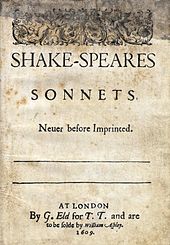 La lecture, organizzata per gli studenti frequentanti il corso di English Literature LM, è cordialmente aperta ai dottorandi e ai docenti. Il Direttore del Dipartimento                                    La Docente Responsabile  Prof.ssa Alessandra Tomaselli       	 		        Prof.ssa Susanna Zinato